РОЗПОРЯДЖЕННЯМІСЬКОГО ГОЛОВИм. СумиВідповідно до постанови Кабінету Міністрів України від 09.03.2006 
№ 268 „Про упорядкування структури та умов оплати праці працівників апарату органів виконавчої влади, органів прокуратури, судів та інших органів” (з урахуванням змін та доповнень), Положення про преміювання та надання матеріальної допомоги працівникам департаменту забезпечення ресурсних платежів Сумської міської ради, затвердженого колективним договором, на підставі подання про преміювання та керуючись пунктом 20 частини четвертої статті 42 Закону України «Про місцеве самоврядування в Україні»	1. Виплатити премію з нагоди Дня місцевого самоврядування, в межах фонду преміювання та економії заробітної плати керівникам департаменту забезпечення ресурсних платежів Сумської міської ради:- Клименку Юрію Миколайовичу, директору департаменту, у розмірі середньомісячної заробітної плати;- Михайлик Тетяні Олексіївні, заступнику директора департаменту, у розмірі посадового окладу, надбавок та доплат.2. Видатки, пов’язані з установленими цим розпорядженням преміями, здійснити при наявності коштів на їх виплату.В.о. міського головиз виконавчої роботи		В.В. ВойтенкоАнтоненко 700-404Розіслати: Клименку Ю.М.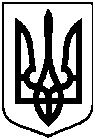 від 04.12.2018     № 445-ксПро преміювання керівників департаменту забезпечення ресурсних платежів Сумської міської ради з нагоди Дня місцевого самоврядуванняНачальник відділу організаційно-кадрової  роботи А.Г.АнтоненкоНачальник  правового управлінняСумської міської радиО.В. ЧайченкоПерший заступник міського головиВ.В. ВойтенкоЗаступник міського голови, керуючий справами виконавчого комітетуС.Я.Пак